Algemene directie Cultuur, Jeugd en Sport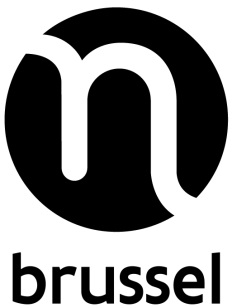 Dienst Sociaal-Cultureel WerkEmile Jacqmainlaan 1351000 BRUSSELTel 02/563 05 83sociaalcultureelwerk@vgc.beLOKAAL SOCIAAL-CULTUREEL WERKFORMULIER ERKENNING EN SUBSIDIËRING WERKJAAR 2020 Activiteiten 1 september 2018 – 31 augustus 2019Naam vereniging : 
	Ondernemingsnummer (indien vzw) : Contactpersoon :Naam :Voornaam :Correspondentieadres :Tel. en/of GSM: E-mail : Website : Facebookpagina :Andere media : Koepel (indien lid van een koepelorganisatie)  : Officieel adres van de vereniging (zoals vermeld in de statuten of op rekeninguittreksels) :Naam  : Adres  : Postcode : 	   Gemeente : Rekeningnummer (waarop eventuele subsidies kunnen gestort worden) : STUUR een *BANKBEWIJS mee bij een EERSTE AANVRAAG voor erkenning of indien er WIJZIGINGEN zijn in bovenstaande gegevens*Als bankbewijs wordt zowel een overschrijvingsformulier, als het voorblad bij de rekeninguittreksels of een attest van de bank aanvaard als daar duidelijk zowel de naam, het rekeningnummer en het adres van de vereniging op gedrukt staat. OVERZICHT VAN GEORGANISEERDE OPEN ACTIVITEITENU maakt uw activiteiten bekend via:NieuwbriefUit-agendaMailing WebsiteFacebookAndere : ……………………………………………………………………………………VOORSTEL VAN INSCHALING EN SUBSIDIEBEDRAG VOOR 2020DatumActiviteitLocatieontspanning, ontmoeting en ontplooiingkwantiteit / spreidingdrempelverlagend / openheidcreërendinnovatief en participatiefmaatschappelijk activerendverbindend PUNTEN =             EUR PUNTEN =             EUR